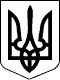 БЕРЕГІВСЬКА РАЙОННА ДЕРЖАВНА АДМІНІСТРАЦІЯЗАКАРПАТСЬКОЇ ОБЛАСТІР О З П О Р Я Д Ж Е Н Н Я14.11.2019                                           Берегове                                              №  375Про внесення змін до складу ліквідаційних комісій відділу агропромислового розвитку  та відділу охорони здоров`я Берегівської райдержадміністраціїВідповідно до статей 6 і 39 Закону України „Про місцеві державні адміністрації”:1. Внести зміни до складу ліквідаційних комісій відділу агропромислового розвитку  та відділу охорони здоров`я Берегівської райдержадміністрації, затверджених розпорядженням голови райдержадміністрації 31.10.2019 року № 353 „Про оптимізацію структурних підрозділів Берегівської райдержадміністрації та затвердження граничної чисельності працівників”: Ввести до складу комісії ФАНТУ Михайла Михайловича, директора Берегівської міськрайонної філії Закарпатського обласного центру зайнятості 3008810716 (за згодою), членом комісії.Голова державної адміністрації                                        Іштван ПЕТРУШКА